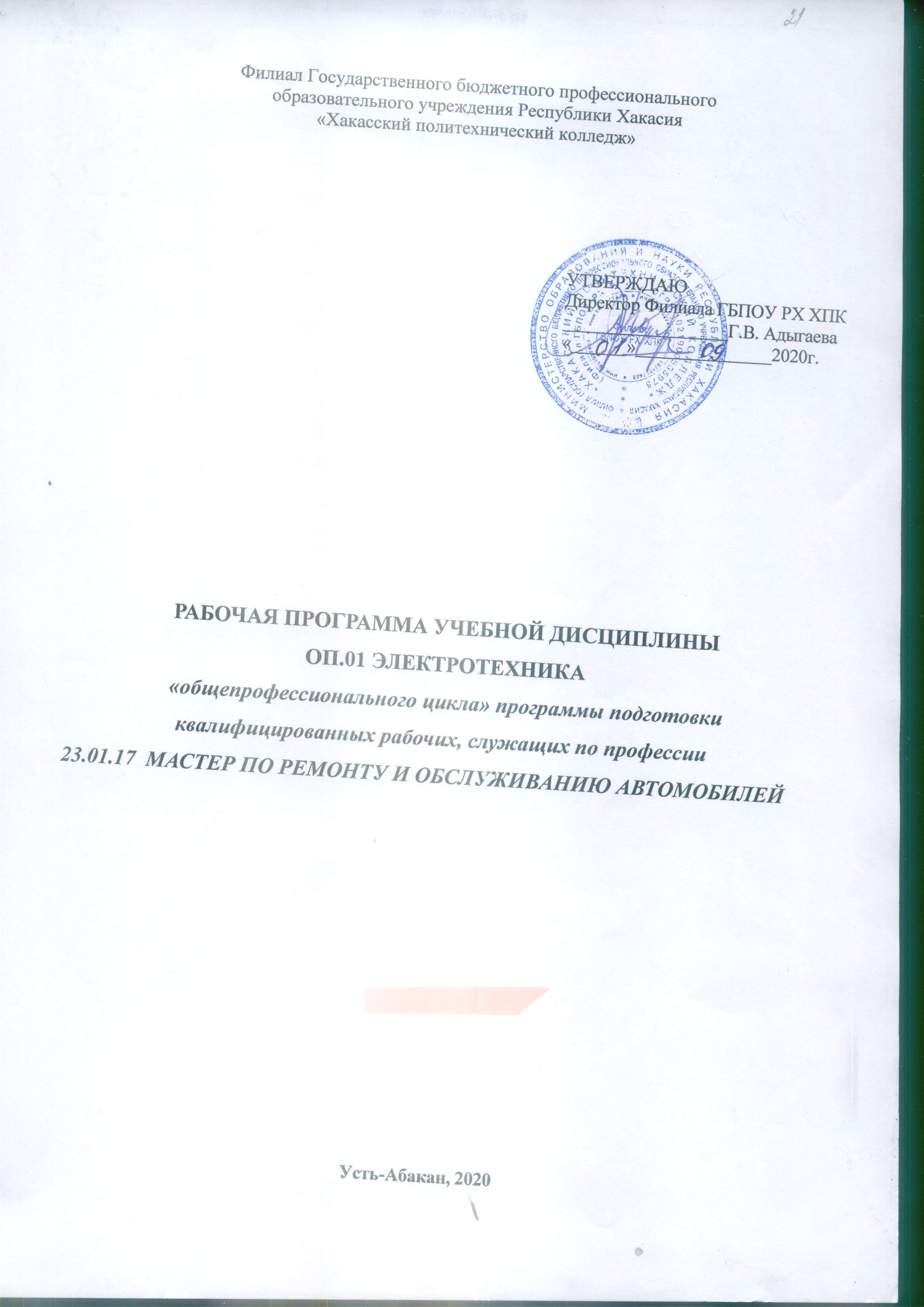 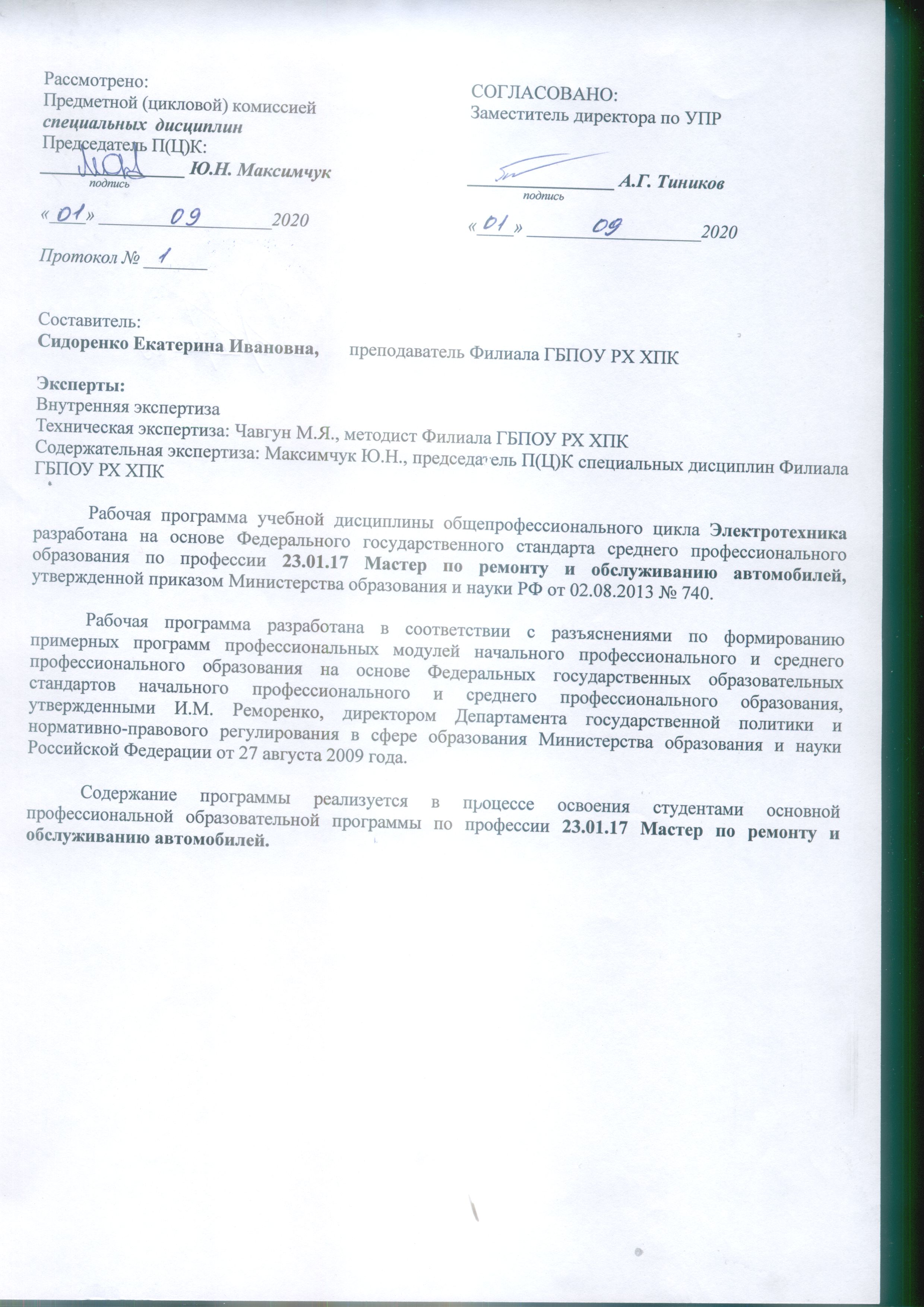                                                          СОДЕРЖАНИЕОБЩАЯ ХАРАКТЕРИСТИКА ПРОГРАММЫ УЧЕБНОЙ ДИСЦИПЛИНЫ1.1. Область применения программыПрограмма учебной дисциплины является частью основной образовательной программы в соответствии с ФГОС СПО  профессии 23.01.17 Мастер по ремонту и обслуживанию автомобилей.Рабочая программа учебной дисциплины может быть использована в профессиональной подготовке работников в области технического обслуживания и ремонта автомобилей по профессии:23.01.03 «Автомеханик»; по специальности 23.02. 03 «Техническое обслуживание и ремонт автомобильного транспорта». 1.2. Место дисциплины в структуре основной профессиональной образовательной программы: входит общепрофессиональный цикл.1.3. Цель и планируемые результаты освоения дисциплины:В результате освоения дисциплины обучающийся должен уметь:измерять параметры электрических цепей автомобилей.пользоваться измерительными приборами.В результате освоения дисциплины обучающийся должен знать:основные положения электротехники.устройство и принцип действия электрических машин и электрооборудования автомобилей.устройство и конструктивные особенности узлов   и элементов электрических иэлектронных систем.меры безопасности при работе с электрооборудованием и электрифицированными инструментами.В результате освоения дисциплины обучающийся осваивает элементы компетенций.Перечень общих компетенции элементы которых формируются в рамках дисциплиныПеречень профессиональных компетенции элементы которых формируются в рамках дисциплины2. СТРУКТУРА И СОДЕРЖАНИЕ УЧЕБНОЙ ДИСЦИПЛИНЫ2.1 Объем учебной дисциплины и виды учебной работы2.2. Объем учебной дисциплины и виды учебной работы по семестрам 2.3. Тематический план и содержание учебной дисциплины ОП.01 Электротехника Для характеристики уровня освоения учебного материала используются следующие обозначения:1 – ознакомительный (узнавание ранее изученных объектов, свойств); 2 – репродуктивный (выполнение деятельности по образцу, инструкции или под руководством);3 – продуктивный (планирование и самостоятельное выполнение деятельности, решение проблемных задач). 3. УСЛОВИЯ РЕАЛИЗАЦИИ ПРОГРАММЫ 3.1. Материально-техническое обеспечениеДля реализации программы в  Филиале ХПК имеется:  учебный кабинет № 302 лаборатория  № 302 Оборудование учебного кабинета и рабочих мест кабинета № 302 Оборудование учебного кабинета: - рабочие места по количеству обучающихся;- наглядные пособия (дидактический материал, презентации);	- комплект учебно-методической документации      2. Оборудование лаборатории: - рабочие места по количеству обучающихся;- демонстрационное оборудование и приборы;- лабораторное оборудование; -лабораторные стенды для проведения лабораторных работ3.2. Информационное обеспечение обученияПеречень используемых учебных изданий, Интернет-ресурсов, дополнительной литературыОсновные источники:1.   В. Е. Зайцев, Т. А. Нестерова. Электротехника. Электроснабжение, электротехнология и электрооборудование строительных площадок. Москва, «Академия», 2010Ю.Г. Сиднев. Электротехника с основами электроники. Роcтов-на–Дону, «Феникс», 20013 .Н. Н. Лебедев С.С. Леви.  Электротехника и электрооборудование. М., «Высшая школа», 2011.В.Е. Китаев.  Электротехника с основами промышленной электроники.Г.В. Ярочкина, А.А. Володарская. Электротехника. Рабочая тетрадь. М., ПрофОбрИздат,2010.Дополнительные источники (печатные издания)П.Н. Новиков, В.Я. Кауфман. Задачник по электротехнике с основами промышленной электроники. М.,»Высшая школа»,2003.И.А. Данилов, П.М. Иванов. Дидактический материал по общей электротехнике с основами электроники. М., «Высшая школа», 2007.В.С. Попов. Теоретическая электротехника. Учебник для техникумов. М., «Энергия», 2007.4.   КОНТРОЛЬ И ОЦЕНКА РЕЗУЛЬТАТОВ ОСВОЕНИЯ УЧЕБНОЙ ДИСЦИПЛИНЫ5. Результаты освоения компетенцийТЕМАТИЧЕСКИЙ (ПОУРОЧНЫЙ) ПЛАН1. ОБЩАЯ ХАРАКТЕРИСТИКА ПРОГРАММЫ УЧЕБНОЙ ДИСЦИПЛИНЫ42. СТРУКТУРА  УЧЕБНОЙ ДИСЦИПЛИНЫ53. УСЛОВИЯ РЕАЛИЗАЦИИ ПРОГРАММЫ94. КОНТРОЛЬ И ОЦЕНКА РЕЗУЛЬТАТОВ ОСВОЕНИЯ УЧЕБНОЙ ДИСЦИПЛИНЫ105. РЕЗУЛЬТАТЫ ОСВОЕНИЯ КОМПЕТЕНЦИЙ116. ТЕМАТИЧЕСКИЙ (ПОУРОЧНЫЙ) ПЛАН12ЛИСТ ИЗМЕНЕНИЙ И ДОПОЛНЕНИЙ, ВНЕСЕННЫХ В РАБОЧУЮ ПРОГРАММУ13КодНаименование общих компетенцийНаименование общих компетенцийНаименование общих компетенцийНаименование общих компетенцийНаименование общих компетенцийОК 1.Выбирать способы решения задач профессиональной деятельности,  применительно  к различным контекстам.Выбирать способы решения задач профессиональной деятельности,  применительно  к различным контекстам.Выбирать способы решения задач профессиональной деятельности,  применительно  к различным контекстам.Выбирать способы решения задач профессиональной деятельности,  применительно  к различным контекстам.Выбирать способы решения задач профессиональной деятельности,  применительно  к различным контекстам.ОК 2.Осуществлять поиск, анализ и интерпретацию информации, необходимой для выполнения задач профессиональной деятельности.Осуществлять поиск, анализ и интерпретацию информации, необходимой для выполнения задач профессиональной деятельности.Осуществлять поиск, анализ и интерпретацию информации, необходимой для выполнения задач профессиональной деятельности.Осуществлять поиск, анализ и интерпретацию информации, необходимой для выполнения задач профессиональной деятельности.Осуществлять поиск, анализ и интерпретацию информации, необходимой для выполнения задач профессиональной деятельности.ОК 3.Планировать и реализовывать собственное профессиональное и личностное развитие.Планировать и реализовывать собственное профессиональное и личностное развитие.Планировать и реализовывать собственное профессиональное и личностное развитие.Планировать и реализовывать собственное профессиональное и личностное развитие.Планировать и реализовывать собственное профессиональное и личностное развитие.ОК 4.Работать в коллективе и команде, эффективно взаимодействовать с коллегами, руководством, клиентами.Работать в коллективе и команде, эффективно взаимодействовать с коллегами, руководством, клиентами.Работать в коллективе и команде, эффективно взаимодействовать с коллегами, руководством, клиентами.Работать в коллективе и команде, эффективно взаимодействовать с коллегами, руководством, клиентами.Работать в коллективе и команде, эффективно взаимодействовать с коллегами, руководством, клиентами.ОК 5.Осуществлять устную и письменную коммуникацию на государственном  языке с учетом особенностей социального и культурного контекстаОсуществлять устную и письменную коммуникацию на государственном  языке с учетом особенностей социального и культурного контекстаОсуществлять устную и письменную коммуникацию на государственном  языке с учетом особенностей социального и культурного контекстаОсуществлять устную и письменную коммуникацию на государственном  языке с учетом особенностей социального и культурного контекстаОсуществлять устную и письменную коммуникацию на государственном  языке с учетом особенностей социального и культурного контекстаОК 6.Проявлять	гражданско-патриотическую	позицию,	демонстрировать осознанное поведение на основе традиционных общечеловеческих ценностей.Проявлять	гражданско-патриотическую	позицию,	демонстрировать осознанное поведение на основе традиционных общечеловеческих ценностей.Проявлять	гражданско-патриотическую	позицию,	демонстрировать осознанное поведение на основе традиционных общечеловеческих ценностей.Проявлять	гражданско-патриотическую	позицию,	демонстрировать осознанное поведение на основе традиционных общечеловеческих ценностей.Проявлять	гражданско-патриотическую	позицию,	демонстрировать осознанное поведение на основе традиционных общечеловеческих ценностей.ОК 7.Содействовать	сохранению	окружающей	среды,	ресурсосбережению, эффективно действовать в чрезвычайных ситуациях.Содействовать	сохранению	окружающей	среды,	ресурсосбережению, эффективно действовать в чрезвычайных ситуациях.Содействовать	сохранению	окружающей	среды,	ресурсосбережению, эффективно действовать в чрезвычайных ситуациях.Содействовать	сохранению	окружающей	среды,	ресурсосбережению, эффективно действовать в чрезвычайных ситуациях.Содействовать	сохранению	окружающей	среды,	ресурсосбережению, эффективно действовать в чрезвычайных ситуациях.ОК 8.Использовать средства физической культуры для сохранения и укрепления здоровья в процессе профессиональной деятельности и поддержание необходимого уровня физической подготовленности.Использовать средства физической культуры для сохранения и укрепления здоровья в процессе профессиональной деятельности и поддержание необходимого уровня физической подготовленности.Использовать средства физической культуры для сохранения и укрепления здоровья в процессе профессиональной деятельности и поддержание необходимого уровня физической подготовленности.Использовать средства физической культуры для сохранения и укрепления здоровья в процессе профессиональной деятельности и поддержание необходимого уровня физической подготовленности.Использовать средства физической культуры для сохранения и укрепления здоровья в процессе профессиональной деятельности и поддержание необходимого уровня физической подготовленности.ОК 9.Использовать деятельности.информационныетехнологиивпрофессиональнойОК 10.Пользоваться	профессиональной	документацией	на	государственном	и иностранном языке.Пользоваться	профессиональной	документацией	на	государственном	и иностранном языке.Пользоваться	профессиональной	документацией	на	государственном	и иностранном языке.Пользоваться	профессиональной	документацией	на	государственном	и иностранном языке.Пользоваться	профессиональной	документацией	на	государственном	и иностранном языке.ОК 11.Планировать предпринимательскую деятельность в профессиональной сфере.Планировать предпринимательскую деятельность в профессиональной сфере.Планировать предпринимательскую деятельность в профессиональной сфере.Планировать предпринимательскую деятельность в профессиональной сфере.Планировать предпринимательскую деятельность в профессиональной сфере.КодНаименование  профессиональных компетенцийНаименование  профессиональных компетенцийНаименование  профессиональных компетенцийНаименование  профессиональных компетенцийНаименование  профессиональных компетенцийПК 1.2.Определять техническое состояние электрических и электронных системОпределять техническое состояние электрических и электронных системОпределять техническое состояние электрических и электронных системОпределять техническое состояние электрических и электронных системОпределять техническое состояние электрических и электронных системавтомобилей.автомобилей.ПК 2.2.Осуществлять   техническое   обслуживание   электрических   и электронныхОсуществлять   техническое   обслуживание   электрических   и электронныхОсуществлять   техническое   обслуживание   электрических   и электронныхОсуществлять   техническое   обслуживание   электрических   и электронныхОсуществлять   техническое   обслуживание   электрических   и электронныхсистем автомобилей.систем автомобилей.систем автомобилей.ПК 3.2.Производить текущий ремонт узлов и элементов электрических иПроизводить текущий ремонт узлов и элементов электрических иПроизводить текущий ремонт узлов и элементов электрических иПроизводить текущий ремонт узлов и элементов электрических иПроизводить текущий ремонт узлов и элементов электрических иэлектронных систем автомобилей.электронных систем автомобилей.электронных систем автомобилей.электронных систем автомобилей.Вид учебной работыОбъем часовМаксимальная учебная нагрузка42Обязательная учебная нагрузка36в том числе:в том числе:теоретическое обучение32практические занятия:4Самостоятельная работа студентов 6Итоговая  аттестация проводится в форме:      экзамена Итоговая  аттестация проводится в форме:      экзамена Вид учебной работыВсего кол-во часов на изучение дисциплиныВсего кол-во часов на изучение дисциплиныВсего кол-во часов на изучение дисциплиныОбъем образовательной программы 42 часа36 часов аудиторных и 6 часов самостоятельной работыI курсI курсОбъем образовательной программы 42 часа36 часов аудиторных и 6 часов самостоятельной работы1 семестр2 семестрОбъем образовательной программы 42 часа36 часов аудиторных и 6 часов самостоятельной работы0 часов0 часовОбъем образовательной программы 42 часа36 часов аудиторных и 6 часов самостоятельной работыII курсII курсОбъем образовательной программы 42 часа36 часов аудиторных и 6 часов самостоятельной работы3 семестр4 семестрОбъем образовательной программы 42 часа36 часов аудиторных и 6 часов самостоятельной работы36 часов0 часовПромежуточная аттестацияПромежуточная аттестацияЭкзамен Экзамен Наименование разделов и темСодержание учебного материала, лабораторные и практические работы обучающихсяСодержание учебного материала, лабораторные и практические работы обучающихсяСодержание учебного материала, лабораторные и практические работы обучающихсяСодержание учебного материала, лабораторные и практические работы обучающихсяКоличество часовУровень освоения1222234Раздел 1. Электрические и магнитные цепиРаздел 1. Электрические и магнитные цепиРаздел 1. Электрические и магнитные цепиРаздел 1. Электрические и магнитные цепиРаздел 1. Электрические и магнитные цепи17Тема 1.1. Электрическая цепь. Электрические цепи постоянного токаСодержание учебного материала Содержание учебного материала Содержание учебного материала Содержание учебного материала 10Тема 1.1. Электрическая цепь. Электрические цепи постоянного тока1.1.11.1.11.1.1Основные понятия о переменном токе, его характеристиках и изображении. Векторные диаграммы, их обоснование. Электромагнетизм и магнитные цепи. Основные характеристики магнитного поля. Явление гистерезиса. Взаимодействие тока и магнитного поля. Использование явления электромагнитной индукции для получения ЭДС (понятие о генераторах). Вихревые токи. Потокосцепление. Индуктивность. Условия возникновения ЭДС самоиндукции. Величина и направление ЭДС самоиндукции101Тема 1.2.  Резисторы. Типы электрических цепей Содержание учебного материалаСодержание учебного материалаСодержание учебного материалаСодержание учебного материала10Тема 1.2.  Резисторы. Типы электрических цепей 1.2.11.2.11.2.1Основы расчета электрических цепей постоянного тока: режим номинальный, рабочий, холостого хода, короткого замыкания; условные обозначения на схемах. Понятие о расчете цепей методом свертывания схем. Потеря напряжения и мощности в проводах. Выбор сечения проводов по условиям нагрева и потере напряжения. Выбор предохранителей. Понятие о нелинейных элементах в электрической цепи.101Тема 1.3. Магнитное поле. Магнитная цепь. Расчет магнитной цепи  Содержание учебного материалаСодержание учебного материалаСодержание учебного материалаСодержание учебного материала10Тема 1.3. Магнитное поле. Магнитная цепь. Расчет магнитной цепи  1.3.11.3.11.3.1Сведения об электрическом поле, напряженности, потенциале, напряжении, проводниках и диэлектриках, электрической емкости и конденсаторах; понятия сопротивления, зависимости его от размеров материала и температуры, сверхпроводимости..101Тема 1.3. Магнитное поле. Магнитная цепь. Расчет магнитной цепи  1.3.11.3.11.3.1Сведения об электрическом поле, напряженности, потенциале, напряжении, проводниках и диэлектриках, электрической емкости и конденсаторах; понятия сопротивления, зависимости его от размеров материала и температуры, сверхпроводимости..10Тема 1.3. Магнитное поле. Магнитная цепь. Расчет магнитной цепи  1.3.11.3.11.3.1Сведения об электрическом поле, напряженности, потенциале, напряжении, проводниках и диэлектриках, электрической емкости и конденсаторах; понятия сопротивления, зависимости его от размеров материала и температуры, сверхпроводимости..10Тема 1.4. Электромагнитная индукция Содержание учебного материалаСодержание учебного материалаСодержание учебного материалаСодержание учебного материала10Тема 1.4. Электромагнитная индукция 1.4.11.4.11.4.1Активное сопротивление, индуктивность и емкость в цепи переменного тока, сдвиг фаз между током и напряжением (без вывода формул). Последовательное соединение (неразветвленная цепь) с активным и реактивным элементами. Треугольники сопротивлений, напряжений, мощностей.Разветвленная цепь. Резонанс токов и напряжений в цепях переменного тока. Коэффициент мощности, его значение и способы повышения.101Тема 1.4. Электромагнитная индукция 1.4.11.4.11.4.1Активное сопротивление, индуктивность и емкость в цепи переменного тока, сдвиг фаз между током и напряжением (без вывода формул). Последовательное соединение (неразветвленная цепь) с активным и реактивным элементами. Треугольники сопротивлений, напряжений, мощностей.Разветвленная цепь. Резонанс токов и напряжений в цепях переменного тока. Коэффициент мощности, его значение и способы повышения.10Тема 1.4. Электромагнитная индукция 1.4.11.4.11.4.1Активное сопротивление, индуктивность и емкость в цепи переменного тока, сдвиг фаз между током и напряжением (без вывода формул). Последовательное соединение (неразветвленная цепь) с активным и реактивным элементами. Треугольники сопротивлений, напряжений, мощностей.Разветвленная цепь. Резонанс токов и напряжений в цепях переменного тока. Коэффициент мощности, его значение и способы повышения.10Тема 1.5. Трехфазные электрические цепиСодержание учебного материалаСодержание учебного материалаСодержание учебного материалаСодержание учебного материала10Тема 1.5. Трехфазные электрические цепи1.5.11.5.11.5.1Сущность трехфазной системы. Понятие об устройстве и принципе работы трехфазного генератора, способах соединения его обмоток, линейном и фазном напряжении. Расчет трехфазных симметричных цепей при соединении звездой и треугольником. Фазные и линейные токи. Несимметричные трехфазные цепи. Четырехпроводная система, роль нулевого провода, понятие об аварийных режимах.101Тема 1.5. Трехфазные электрические цепи1.5.11.5.11.5.1Сущность трехфазной системы. Понятие об устройстве и принципе работы трехфазного генератора, способах соединения его обмоток, линейном и фазном напряжении. Расчет трехфазных симметричных цепей при соединении звездой и треугольником. Фазные и линейные токи. Несимметричные трехфазные цепи. Четырехпроводная система, роль нулевого провода, понятие об аварийных режимах.10Тема 1.5. Трехфазные электрические цепи1.5.11.5.11.5.1Сущность трехфазной системы. Понятие об устройстве и принципе работы трехфазного генератора, способах соединения его обмоток, линейном и фазном напряжении. Расчет трехфазных симметричных цепей при соединении звездой и треугольником. Фазные и линейные токи. Несимметричные трехфазные цепи. Четырехпроводная система, роль нулевого провода, понятие об аварийных режимах.10Тема 1.5. Трехфазные электрические цепиПрактические занятияПрактические занятияПрактические занятияПрактические занятия4Тема 1.5. Трехфазные электрические цепи111Расчет цепи постоянного тока.4Тема 1.5. Трехфазные электрические цепи222Расчет трехфазных цепей.4Самостоятельная работа: Систематическая проработка конспектов занятий, учебной и специальной литературы.Самостоятельное изучение следующих тем: 1. Изучение понятия о сопротивлении, зависимости его от размеров материала и температуры, сверхпроводимости.2.Изучение расчетов электрических цепей постоянного тока.3.Электромагнетизм (магнитные свойства веществ, самоиндукция, взаимоиндукция)4. Изучение понятия о нелинейных элементах в электрической цепи.5.Изучение однофазных электрических цепей переменного тока.6. Изучение последовательности соединений неразветвленных цепей7. Изучение разветвленной сети переменного тока. Повышение коэффициента мощности.8. Изучение трехфазной электрической сети.Самостоятельная работа: Систематическая проработка конспектов занятий, учебной и специальной литературы.Самостоятельное изучение следующих тем: 1. Изучение понятия о сопротивлении, зависимости его от размеров материала и температуры, сверхпроводимости.2.Изучение расчетов электрических цепей постоянного тока.3.Электромагнетизм (магнитные свойства веществ, самоиндукция, взаимоиндукция)4. Изучение понятия о нелинейных элементах в электрической цепи.5.Изучение однофазных электрических цепей переменного тока.6. Изучение последовательности соединений неразветвленных цепей7. Изучение разветвленной сети переменного тока. Повышение коэффициента мощности.8. Изучение трехфазной электрической сети.Самостоятельная работа: Систематическая проработка конспектов занятий, учебной и специальной литературы.Самостоятельное изучение следующих тем: 1. Изучение понятия о сопротивлении, зависимости его от размеров материала и температуры, сверхпроводимости.2.Изучение расчетов электрических цепей постоянного тока.3.Электромагнетизм (магнитные свойства веществ, самоиндукция, взаимоиндукция)4. Изучение понятия о нелинейных элементах в электрической цепи.5.Изучение однофазных электрических цепей переменного тока.6. Изучение последовательности соединений неразветвленных цепей7. Изучение разветвленной сети переменного тока. Повышение коэффициента мощности.8. Изучение трехфазной электрической сети.Самостоятельная работа: Систематическая проработка конспектов занятий, учебной и специальной литературы.Самостоятельное изучение следующих тем: 1. Изучение понятия о сопротивлении, зависимости его от размеров материала и температуры, сверхпроводимости.2.Изучение расчетов электрических цепей постоянного тока.3.Электромагнетизм (магнитные свойства веществ, самоиндукция, взаимоиндукция)4. Изучение понятия о нелинейных элементах в электрической цепи.5.Изучение однофазных электрических цепей переменного тока.6. Изучение последовательности соединений неразветвленных цепей7. Изучение разветвленной сети переменного тока. Повышение коэффициента мощности.8. Изучение трехфазной электрической сети.Самостоятельная работа: Систематическая проработка конспектов занятий, учебной и специальной литературы.Самостоятельное изучение следующих тем: 1. Изучение понятия о сопротивлении, зависимости его от размеров материала и температуры, сверхпроводимости.2.Изучение расчетов электрических цепей постоянного тока.3.Электромагнетизм (магнитные свойства веществ, самоиндукция, взаимоиндукция)4. Изучение понятия о нелинейных элементах в электрической цепи.5.Изучение однофазных электрических цепей переменного тока.6. Изучение последовательности соединений неразветвленных цепей7. Изучение разветвленной сети переменного тока. Повышение коэффициента мощности.8. Изучение трехфазной электрической сети.42Раздел 2. Электротехнические устройстваРаздел 2. Электротехнические устройстваРаздел 2. Электротехнические устройстваРаздел 2. Электротехнические устройстваРаздел 2. Электротехнические устройства25Тема 2.1. Электрические измерения и электроизмерительные приборы Тема 2.1. Электрические измерения и электроизмерительные приборы Содержание учебного материалаСодержание учебного материалаСодержание учебного материала101Тема 2.1. Электрические измерения и электроизмерительные приборы Тема 2.1. Электрические измерения и электроизмерительные приборы 2.1.12.1.1Общие сведения об измерениях, физических величинах, единицах измерения, прямых и косвенных измерениях.Понятие о погрешности измерений, классах точности, классификации электроизмерительных приборов. Общее устройство механизмов и узлов электроизмерительных приборов, условные обозначения на шкалах.Измерение тока и напряжения. Расширение пределов измерений.Измерение мощности и энергии. Схемы включения приборов.Измерение сопротивлений: омметры, мосты, косвенные методы.Комбинированные приборы.101Тема 2.2. ТрансформаторыТема 2.2. ТрансформаторыСодержание учебного материалаСодержание учебного материалаСодержание учебного материала10Тема 2.2. ТрансформаторыТема 2.2. Трансформаторы2.2.1.2.2.1.Потеря напряжения в проводах, суть электромагнитной индукции и самоиндукции. Назначение трансформаторов. Устройство и принцип работы однофазного трансформатора. Холостой ход, коэффициент трансформации, рабочий режим, саморегулируемость, режим короткого замыкания, потери и к.п.д., нагрев, охлаждение, защита силовых трансформаторов. Понятие о различных типах трансформаторов: трехфазные, измерительные, сварочные, многообмоточные автотрансформаторы.101Тема 2.2. ТрансформаторыТема 2.2. Трансформаторы2.2.1.2.2.1.Потеря напряжения в проводах, суть электромагнитной индукции и самоиндукции. Назначение трансформаторов. Устройство и принцип работы однофазного трансформатора. Холостой ход, коэффициент трансформации, рабочий режим, саморегулируемость, режим короткого замыкания, потери и к.п.д., нагрев, охлаждение, защита силовых трансформаторов. Понятие о различных типах трансформаторов: трехфазные, измерительные, сварочные, многообмоточные автотрансформаторы.10Тема 2.2. ТрансформаторыТема 2.2. Трансформаторы2.2.1.2.2.1.Потеря напряжения в проводах, суть электромагнитной индукции и самоиндукции. Назначение трансформаторов. Устройство и принцип работы однофазного трансформатора. Холостой ход, коэффициент трансформации, рабочий режим, саморегулируемость, режим короткого замыкания, потери и к.п.д., нагрев, охлаждение, защита силовых трансформаторов. Понятие о различных типах трансформаторов: трехфазные, измерительные, сварочные, многообмоточные автотрансформаторы.10Тема 2.3. Электрические машины переменного токаТема 2.3. Электрические машины переменного токаСодержание учебного материалаСодержание учебного материалаСодержание учебного материала10Тема 2.3. Электрические машины переменного токаТема 2.3. Электрические машины переменного тока2.3.1.2.3.1.Назначение машин переменного тока, их типы. Устройство статора, получение вращающегося магнитного поля, частота его вращения. Ротор, принцип работы двигателя. Скольжение. Вращающий момент двигателя. Рабочие характеристики. Понятие о двигателе с фазным ротором, однофазном электродвигателе. Регулирование частоты вращения, реверсирование, потери, к.п.д., область применения асинхронных двигателей. Понятие о синхронном электродвигателе.101Тема 2.3. Электрические машины переменного токаТема 2.3. Электрические машины переменного тока2.3.1.2.3.1.Назначение машин переменного тока, их типы. Устройство статора, получение вращающегося магнитного поля, частота его вращения. Ротор, принцип работы двигателя. Скольжение. Вращающий момент двигателя. Рабочие характеристики. Понятие о двигателе с фазным ротором, однофазном электродвигателе. Регулирование частоты вращения, реверсирование, потери, к.п.д., область применения асинхронных двигателей. Понятие о синхронном электродвигателе.10Тема 2.3. Электрические машины переменного токаТема 2.3. Электрические машины переменного тока2.3.1.2.3.1.Назначение машин переменного тока, их типы. Устройство статора, получение вращающегося магнитного поля, частота его вращения. Ротор, принцип работы двигателя. Скольжение. Вращающий момент двигателя. Рабочие характеристики. Понятие о двигателе с фазным ротором, однофазном электродвигателе. Регулирование частоты вращения, реверсирование, потери, к.п.д., область применения асинхронных двигателей. Понятие о синхронном электродвигателе.10Тема 2.4. Электрические машины постоянного тока.Тема 2.4. Электрические машины постоянного тока.Содержание учебного материалаСодержание учебного материалаСодержание учебного материала10Тема 2.4. Электрические машины постоянного тока.Тема 2.4. Электрические машины постоянного тока.2.4.1Действие магнитного поля на проводник с током, назначение коллектора машины постоянного тока. Общее устройство машины постоянного тока. Назначение обмоток, коллектора. Рабочий процесс: э.д.с. в обмотке якоря, момент на валу, реакция якоря, коммутация. Обратимость машин. Электродвигатели постоянного тока, их типы и характеристики. Пуск в ход, регулирование частоты вращения, реверсирование. Потери и к.п.д. Область применения.Действие магнитного поля на проводник с током, назначение коллектора машины постоянного тока. Общее устройство машины постоянного тока. Назначение обмоток, коллектора. Рабочий процесс: э.д.с. в обмотке якоря, момент на валу, реакция якоря, коммутация. Обратимость машин. Электродвигатели постоянного тока, их типы и характеристики. Пуск в ход, регулирование частоты вращения, реверсирование. Потери и к.п.д. Область применения.101Тема 2.5.Электрические аппаратыТема 2.5.Электрические аппаратыСодержание учебного материалаСодержание учебного материалаСодержание учебного материала10Тема 2.5.Электрические аппаратыТема 2.5.Электрические аппараты2.5.12.5.1Электрические аппараты, применяемые в схемах управления электроприводом, защиты и сигнализации. Автоматические выключатели, реле электромагнитные, контакторы, магнитные пускатели; устройство, назначение, принцип действия.101Тема 2.5.Электрические аппаратыТема 2.5.Электрические аппаратыЛабораторные работыЛабораторные работыЛабораторные работы142Тема 2.5.Электрические аппаратыТема 2.5.Электрические аппараты1. 1. Ознакомление с основными электромеханическими  измерительными приборами и методами электрических измерений.142Тема 2.5.Электрические аппаратыТема 2.5.Электрические аппараты2.2.Исследование однофазного трансформатора.142Тема 2.5.Электрические аппаратыТема 2.5.Электрические аппаратыПрактическое занятиеПрактическое занятиеПрактическое занятие142Тема 2.5.Электрические аппаратыТема 2.5.Электрические аппараты1.1.Определение погрешности.142Тема 2.5.Электрические аппаратыТема 2.5.Электрические аппараты2.2.Снятие рабочих характеристик асинхронного электродвигателя с короткозамкнутым ротором. Отыскание начал и концов обмоток трехфазного асинхронного двигателя. Подключение к сети, реверсирование.142Тема 2.5.Электрические аппаратыТема 2.5.Электрические аппараты3.3.Расчет двигателей переменного тока.142Тема 2.5.Электрические аппаратыТема 2.5.Электрические аппараты4.4.Испытание двигателя постоянного тока с параллельным или последовательным возбуждением.142Тема 2.5.Электрические аппаратыТема 2.5.Электрические аппараты5.5.Зачетная практическая работа142Самостоятельная работа: Систематическая проработка конспектов занятий, учебной и специальной литературы.Подготовка к практическим работам с использованием методических рекомендаций преподавателя, оформление  практических работ и подготовка к их защите.Самостоятельное изучение следующих тем: 1.Изучение устройств механизмов и узлов электроизмерительных приборов, их условные обозначения на шкалах. Классы точности, классификация.2. Изучение электромеханических  измерительных приборов и методами электрических измерений.3. Изучение методов защиты от короткого замыкания; заземление, зануление. 4. Изучение трансформаторов их  устройство и принцип действия; назначение и область применения. 5.Коэффициент трансформации. Зависимость КПД от нагрузки.6. Электрические машины переменного тока, их типы и назначение.7. Электродвигатели постоянного тока, их типы и характеристики. Область применения.Самостоятельная работа: Систематическая проработка конспектов занятий, учебной и специальной литературы.Подготовка к практическим работам с использованием методических рекомендаций преподавателя, оформление  практических работ и подготовка к их защите.Самостоятельное изучение следующих тем: 1.Изучение устройств механизмов и узлов электроизмерительных приборов, их условные обозначения на шкалах. Классы точности, классификация.2. Изучение электромеханических  измерительных приборов и методами электрических измерений.3. Изучение методов защиты от короткого замыкания; заземление, зануление. 4. Изучение трансформаторов их  устройство и принцип действия; назначение и область применения. 5.Коэффициент трансформации. Зависимость КПД от нагрузки.6. Электрические машины переменного тока, их типы и назначение.7. Электродвигатели постоянного тока, их типы и характеристики. Область применения.Самостоятельная работа: Систематическая проработка конспектов занятий, учебной и специальной литературы.Подготовка к практическим работам с использованием методических рекомендаций преподавателя, оформление  практических работ и подготовка к их защите.Самостоятельное изучение следующих тем: 1.Изучение устройств механизмов и узлов электроизмерительных приборов, их условные обозначения на шкалах. Классы точности, классификация.2. Изучение электромеханических  измерительных приборов и методами электрических измерений.3. Изучение методов защиты от короткого замыкания; заземление, зануление. 4. Изучение трансформаторов их  устройство и принцип действия; назначение и область применения. 5.Коэффициент трансформации. Зависимость КПД от нагрузки.6. Электрические машины переменного тока, их типы и назначение.7. Электродвигатели постоянного тока, их типы и характеристики. Область применения.Самостоятельная работа: Систематическая проработка конспектов занятий, учебной и специальной литературы.Подготовка к практическим работам с использованием методических рекомендаций преподавателя, оформление  практических работ и подготовка к их защите.Самостоятельное изучение следующих тем: 1.Изучение устройств механизмов и узлов электроизмерительных приборов, их условные обозначения на шкалах. Классы точности, классификация.2. Изучение электромеханических  измерительных приборов и методами электрических измерений.3. Изучение методов защиты от короткого замыкания; заземление, зануление. 4. Изучение трансформаторов их  устройство и принцип действия; назначение и область применения. 5.Коэффициент трансформации. Зависимость КПД от нагрузки.6. Электрические машины переменного тока, их типы и назначение.7. Электродвигатели постоянного тока, их типы и характеристики. Область применения.Самостоятельная работа: Систематическая проработка конспектов занятий, учебной и специальной литературы.Подготовка к практическим работам с использованием методических рекомендаций преподавателя, оформление  практических работ и подготовка к их защите.Самостоятельное изучение следующих тем: 1.Изучение устройств механизмов и узлов электроизмерительных приборов, их условные обозначения на шкалах. Классы точности, классификация.2. Изучение электромеханических  измерительных приборов и методами электрических измерений.3. Изучение методов защиты от короткого замыкания; заземление, зануление. 4. Изучение трансформаторов их  устройство и принцип действия; назначение и область применения. 5.Коэффициент трансформации. Зависимость КПД от нагрузки.6. Электрические машины переменного тока, их типы и назначение.7. Электродвигатели постоянного тока, их типы и характеристики. Область применения.2Всего:Всего:Всего:Всего:Всего:42Результаты обученияПоказатели оценки результатаФормы и методы оценкиПеречень знаний, осваиваемых в рамках дисциплины  основные положения электротехники.устройство и принцип действия электрических машин и электрооборудования автомобилей.устройство и конструктивные особенности узлов   и элементов электрических иэлектронных систем.меры безопасности при работе с электрооборудованием и электрифицированными инструментами.индивидуального опроса; письменных проверочных работ; технического диктанта ; тестов;семинаровЛабораторная работа№1,2,3,4Практическое занятие№1Перечень умений, осваиваемых в рамках дисциплины измерять параметры электрических цепей автомобилей.пользоваться измерительными приборами.защиты лабораторных и практических работ Рубежный контроль  в форме:Дифференцированного зачётаЛабораторная работа№5,6Практическое занятие№,2Коды и наименование компетенцийПоказатели оценки результатаФормы и методы оценкиОК01ОК02ПК1.1Демонстрация интереса к будущей профессии в процессе освоения образовательной программы, участие в олимпиадах профессионального мастерства, фестивалях, конференциях Выбор и применение методов и способов решения поставленных задач. Оценка эффективности и качества выполненияНаблюдение и оценка достижений обучающихся на лабораторных и практических занятиях, внеурочной деятельности  Наблюдение и оценка достижений обучающихся на практических занятиях, внеурочной деятельностиОК02ОК03ПК1.1Организация самостоятельных занятий при изучении данной дисциплины.Эффективный поиск необходимой информации по данной дисциплине. Использование различных источников, включая электронныеНаблюдение и оценка достижений обучающихся на практических занятиях, внеурочной деятельностиНаблюдение и оценка достижений обучающихся на внеаудиторной самостоятельной работеОК03ОК04ПК1.1Применение информационно-коммуникационных технологий при организации самостоятельной работы по данной дисциплине. Взаимодействие обучающихся с мастерами, преподавателями в ходе обученияНаблюдение и оценка достижений обучающихся на внеаудиторной самостоятельной работеНаблюдение и оценка достижений обучающихся на практических занятиях, внеурочной деятельностиОК01ОК05ПК1.1Эффективный поиск необходимой информации по данной дисциплине. Использование различных источников, включая электронныеПрименение информационно-коммуникационных технологий при организации самостоятельной работы по данной дисциплине.Наблюдение и оценка достижений обучающихся на внеаудиторной самостоятельной работеНаблюдение и оценка достижений обучающихся на внеаудиторной самостоятельной работе.ОК05ОК09ПК1.1Применение информационно-коммуникационных технологий при организации самостоятельной работы по данной дисциплине.Наблюдение и оценка достижений обучающихся на внеаудиторной самостоятельной работе.№ урокаНазвание разделов и темМакс.учебн.нагрузка студ. (час),Самостоятельная учебная работа студентов, час.Кол-во обязательной аудиторной учебной нагрузки  при очной форме обучения, часыКол-во обязательной аудиторной учебной нагрузки  при очной форме обучения, часы№ урокаНазвание разделов и темМакс.учебн.нагрузка студ. (час),Самостоятельная учебная работа студентов, час.Всегов т.ч. лаборатор-ные и практичес-кие занятия123456Тема 1. Электрические и магнитные цепиТема 1. Электрические и магнитные цепи1621441Электрическая цепь. Электрические цепи постоянного тока222Резисторы. Типы электрических цепей223Магнитное поле. Магнитная цепь. Расчет магнитной цепи.224Электромагнитная индукция. 225Трёхфазные электрические цепи. 226Расчет цепи постоянного тока.42227Расчет трехфазных цепей.222Тема 2. Электротехнические устройстваТема 2. Электротехнические устройства20420128Электрические измерения и электроизмерительные приборы4229Трансформаторы42210Электрические машины переменного тока2211Электрические машины постоянного тока.2212Электрические аппараты2213Определение погрешности.22214Снятие рабочих характеристик асинхронного электродвигателя с короткозамкнутым ротором. 22215Расчет двигателей переменного тока.22216Испытание двигателя постоянного тока с параллельным или последовательным возбуждением.22217Исследование однофазного трансформатора.22218Зачет222ИтогоИтого4263616ЛИСТ ИЗМЕНЕНИЙ И ДОПОЛНЕНИЙ, ВНЕСЕННЫХ В РАБОЧУЮ ПРОГРАММУЛИСТ ИЗМЕНЕНИЙ И ДОПОЛНЕНИЙ, ВНЕСЕННЫХ В РАБОЧУЮ ПРОГРАММУ№ изменения, дата внесения изменения; № страницы с изменением;№ изменения, дата внесения изменения; № страницы с изменением;БЫЛОСТАЛООснование:Подпись лица внесшего измененияОснование:Подпись лица внесшего изменения